Rodzaje członkostwa EMCC Poland (od 2014 roku):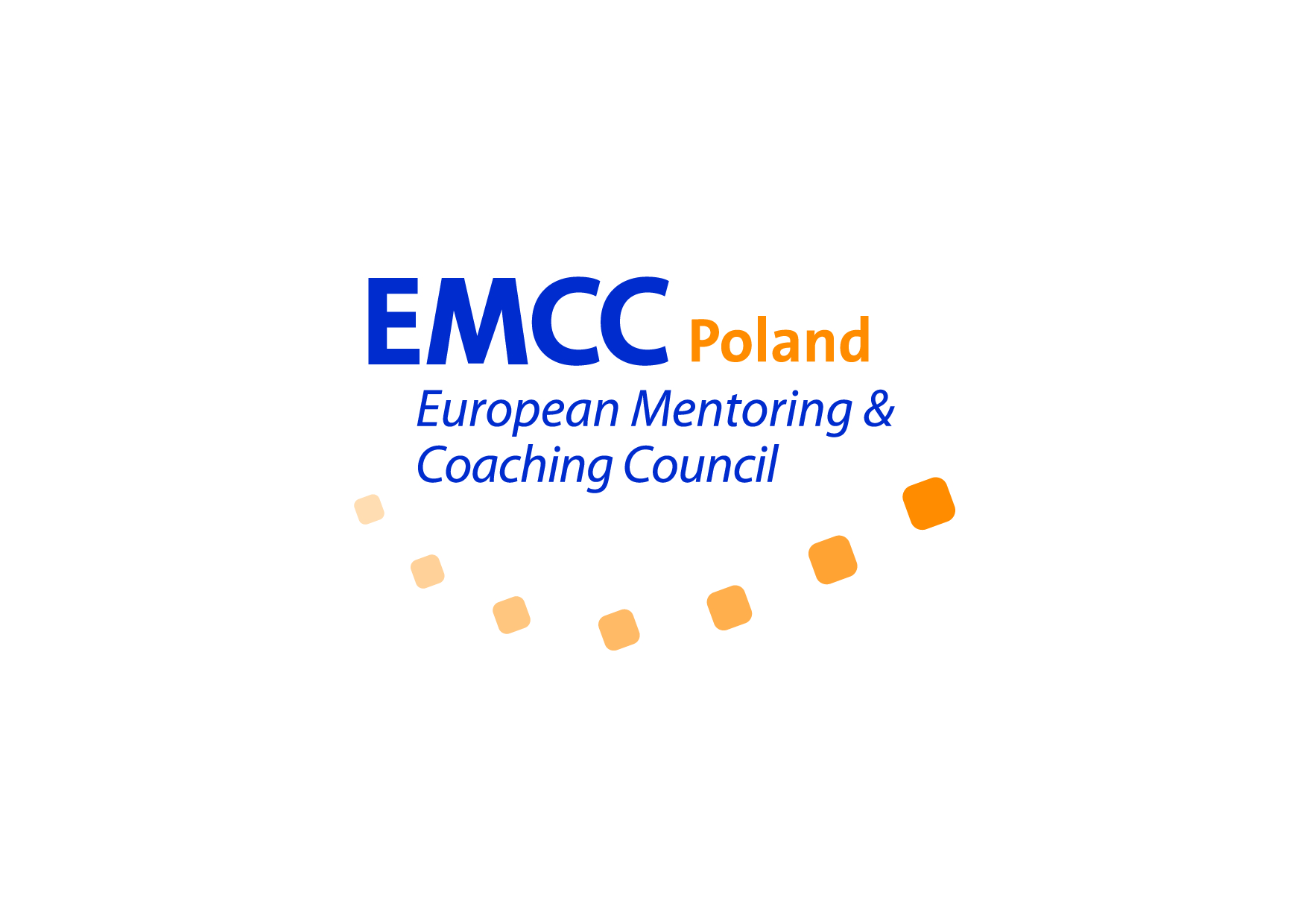 Rodzaj członkostwaKategoria członkowskaDefinicjaOpłata w 2016 (za okres 12 miesięcy)ZwyczajneIndywidualna Indywidualny coach, mentor lub osobazainteresowana członkostwem nie dającasię sklasyfikować jako pracownik organizacjistowarzyszonych (np. studentstowarzyszonej organizacji)400 PLNZwyczajneIndywidualna pracownikastowarzyszonej organizacji300 PLNWspierająceAkademickaOsoba prawna. Instytucje akademickie700 PLNWspierające Organizacyjna - małe i średnie organizacjeOsoba prawna. Każda publiczna lub prywatna organizacja do 50 pracowników zatrudnionych na stałe700 PLNWspierająceOrganizacyjna - duże organizacjeOsoba prawna. Każda publiczna lub prywatna organizacja z ponad 50  pracownikami zatrudnionymi nastałe1200 PLNTytularneIndywidualnaPracownicy, studenci, słuchaczeczłonków  akademickich orazabsolwenci kursówakredytowanych EQAZwolniona przez 12 miesięcy od przyjęciaHonoroweIndywidualnaOsoba fizyczna,Która wniosła wybitny wkład wDziałalność iRozwój StowarzyszeniaZwolniona bezterminowo